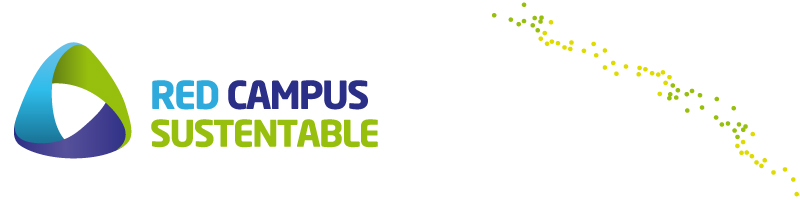 Red Campus Sustentable  de Universidades de Chile
Comité de Comunicaciones
ACTA Nº4En Santiago a 15 de mayo de 2014 en las oficinas del Consejo de Rectores de la Universidad Austral de Chile , tiene a lugar la tercera reunión del comité de comunicaciones de la Red Campus Sustentable , RCS en adelante .inicio 11:00, finaliza a las 13:00 aproximadamente.Los objetivos de la Reunión  eran:1-.ver avances respecto de las tareas acordadas en la tercera reunión del comité de comunicaciones 2-. Otros temas o varios Participantes en la Reunión:Se excusaron: Francisco, ….Desarrollo y  acuerdos de la reunión:1-.  Se da lectura al borrador del Acta Anterior Nº3 y se analizan todos los puntos acordados2-. Se trata el tema del  programa de actividades de la RCS a realizarse en 5 de Junio , dada la invitación de  la Universidad Católica del Norte. Se analizó bajo que criterio decidir el contenido del taller  a realizar invitando actores de la zona norte como otras universidades .4-. De informa que el Hosting esta en proceso de Cambio o migración a los servidores de la UTEM  y que el Dominio  de la web de la RCS ya esta a nombre de Tomas Thayer Morel.6-. Esta pendiente una reunión de mejoras de la WEB de la RCS con Diego lagos de la PUC. La reunión-Trabajo de mejoras de la web RCS,  esta programada para la segunda semana de Junio, cuando termine la migración a los servidores de la UTEM En esa reunion de trabajo se trataran las siguientes mejoras:a-. Se propondrá una nueva estructura lógica  y funcional del sitio web Redcampussuntentable.cl  de manera  que su actualización sea mas óptima.b-.Se actualizarán las instituciones socias de la RCS  y sus respectivos  links, así como toda la información disponible  que se encuentra en  las actas de las últimas reuniones de la RCS .c-.Se actualizará la portada del web RCS para anunciar las actividades de la Primera Jornada de Talleres 2014 de la RCS ( Se realizó)d-.Para facilitar la  actualización de los contenidos de  las noticias de manera mas eficientemente ,  se creará  un usuario por Universidad,  o Institución  de Educación Superior para que publiquen directamente sus noticias. Todas las noticias serán aprobadas por el Comité de Comunicaciones , antes de liberarse a todo Públicoe-.Pablo Yañez  propone que debemos implementar un sistema para categorizar todos los contenidos de Buenas Practicas , a través de palabras claves  o tagsf-.Se acuerda colocarle un Contador de Visitas/ y asociarlo a Google Analiticsg-.Para enriquecer la información de la web RCS  se evaluará la posibilidad capturar  noticias desde  RSS relacionados a la RCS desde otras ues que generan noticias.7-. Se revisa el contenido de la web y se solicitan una serie de actualizaciones al contenido: Historia , sitios web de  los integrantes, errores de links etc,. Todos ya fueron corregidos al día de la redacción de la presente acta.8-. Se comprometen gestiones  y cartas de presentación de la RCS para invitar a  actores sociales la próxima  firma de los estatutos; MMA , ACHEE, APL, etc.AsistentesUniversidadcorreo1Mónica AlacidUACHmonicaalacid@uach.cl2Victor AcuñaUTEMvacuna@utem.cl3Oscar MercadoUTEMomercado@utem.cl4Carolina VelizPUCVcveliz@nbcpucv.cl5Tomas ThayerUMCETomas.thayer@umce.cl